II курс (ДС-181, ДС- 182)РИСУНОКУчебная работа (на 3 недели)Тема: Выполнение рисунка головы человека (автопортрет), карандаш, 50/40.Задачи:Выполнить поэтапно рисунок карандашом – автопортрет. Фон белый. Освещение боковое. Предварительно выполняем несколько форэскизов.Образец примерной работы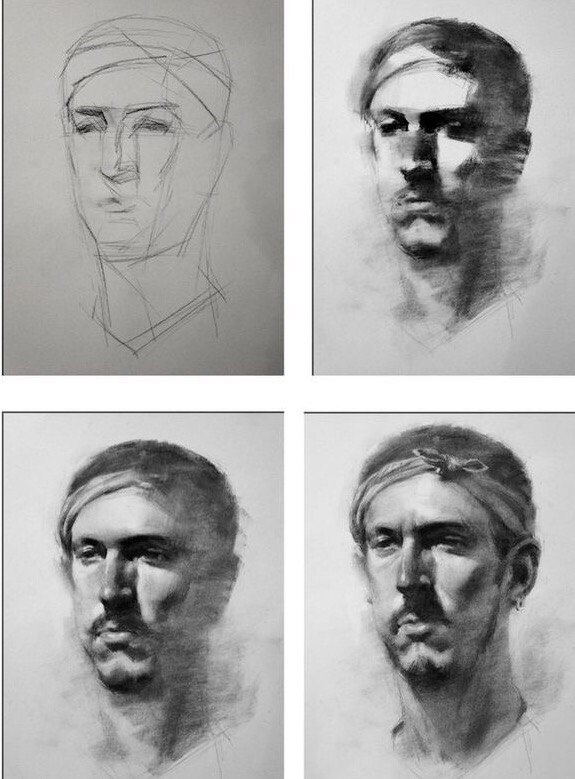 Домашняя работа (на 3 недели)Выполнить копии поэтапно.Формат А3.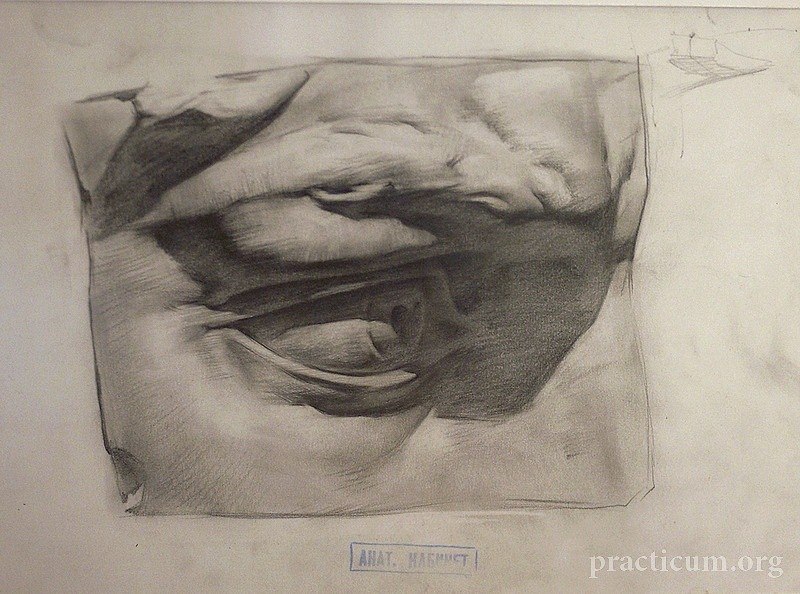 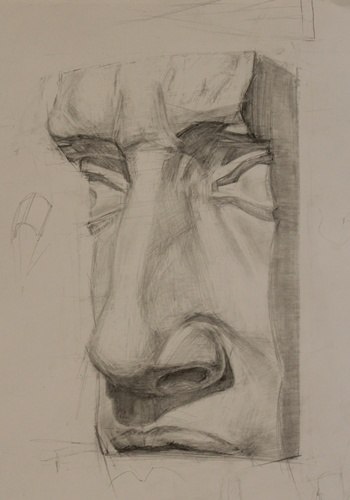 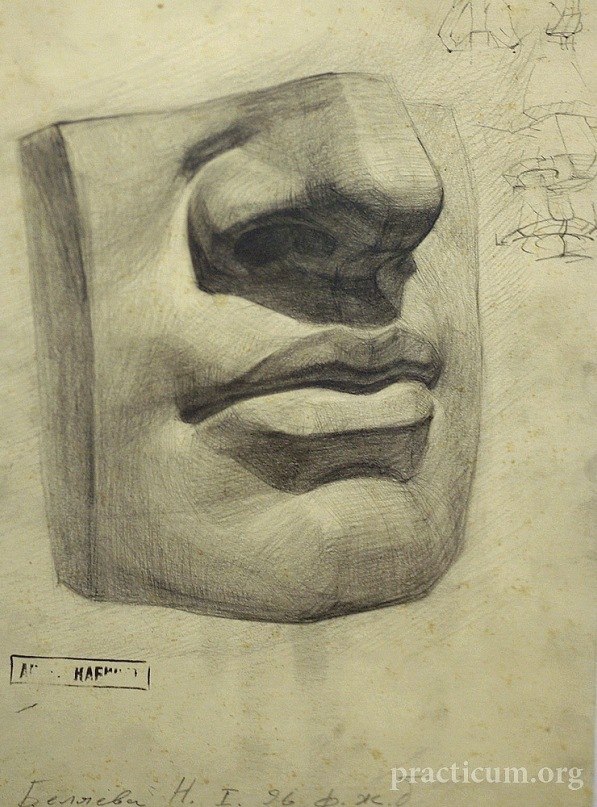 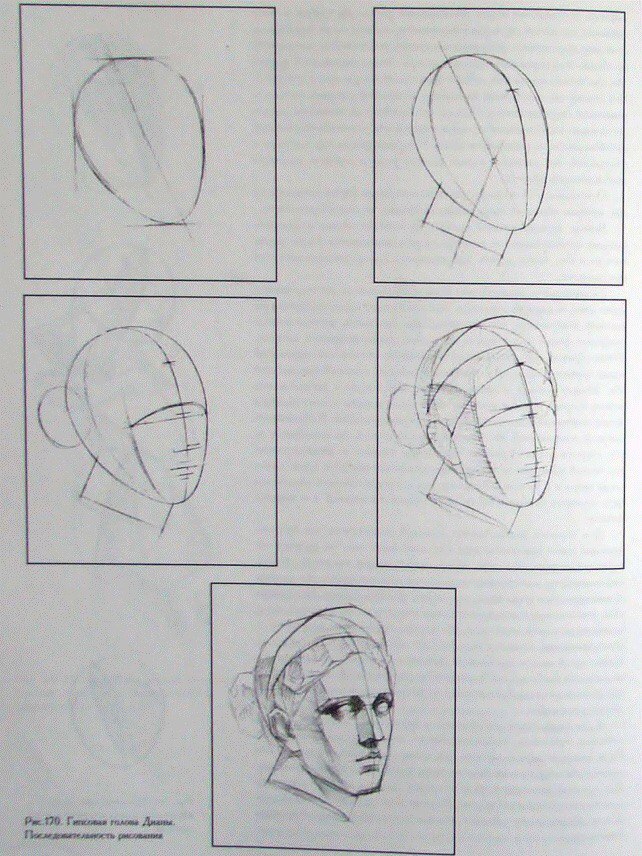 II курс (ДС-181, ДС- 182)ЖИВОПИСЬУчебная работа (на 3 недели)Тема: Натюрморт из предметов насыщенного цвета . 50/40Составить натюрморт из 3-4 предметов быта. В натюрморте использовать драпировки . Естественный, боковой свет!Поэтапно написать натюрморт темперой. Предварительно выполняем несколько форэскизов.Образец примерной  работы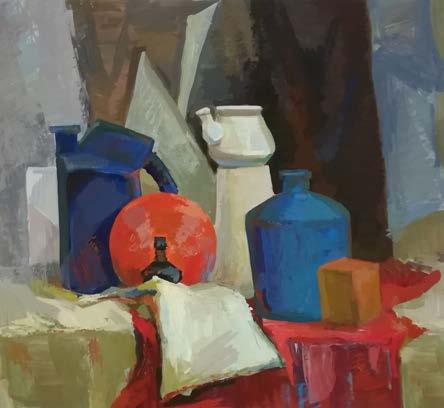                                       Домашняя работа (на 3 недели)Формат А3, темпера.Выполнить копии и поставить подобный натюрморт!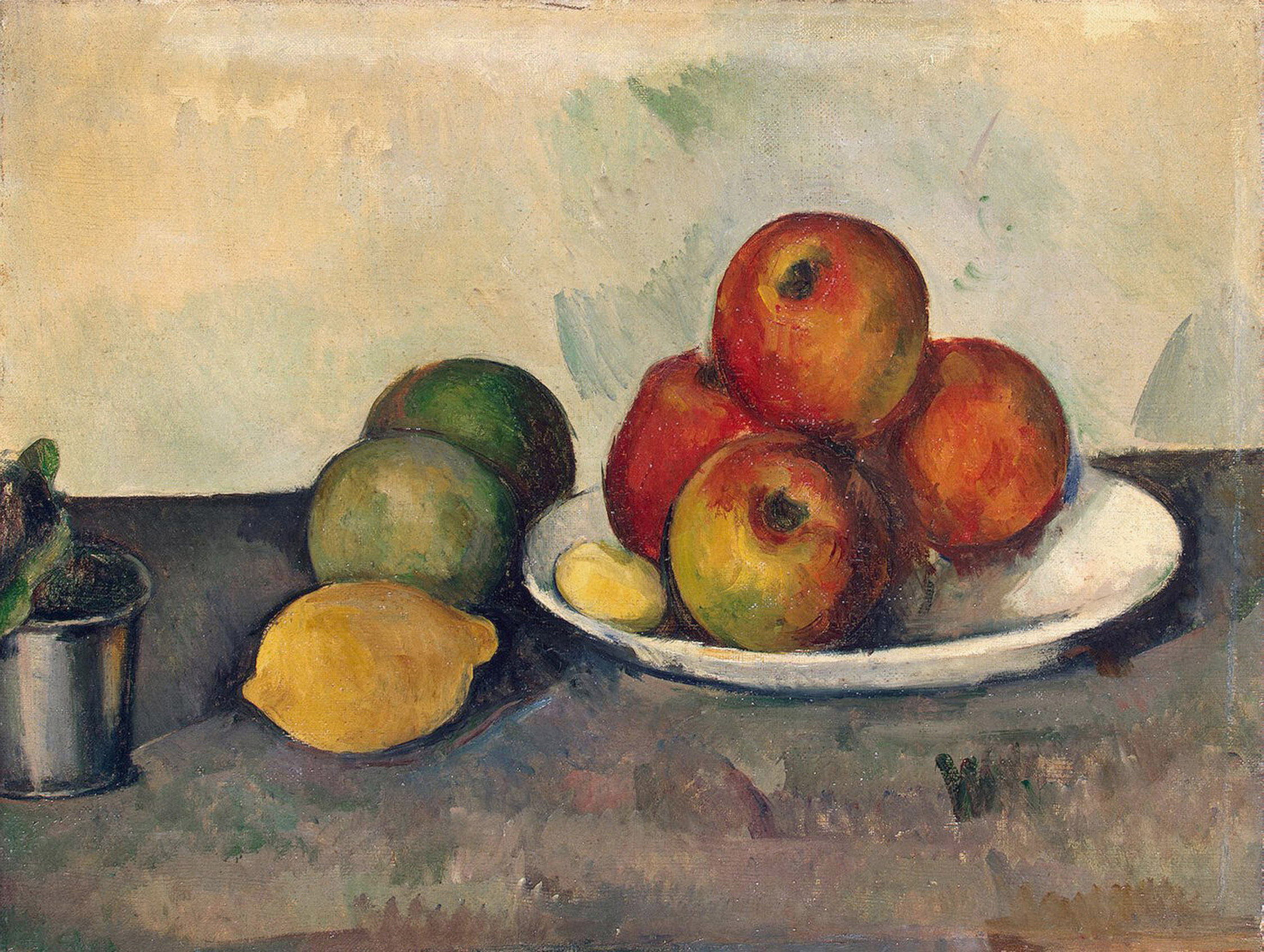 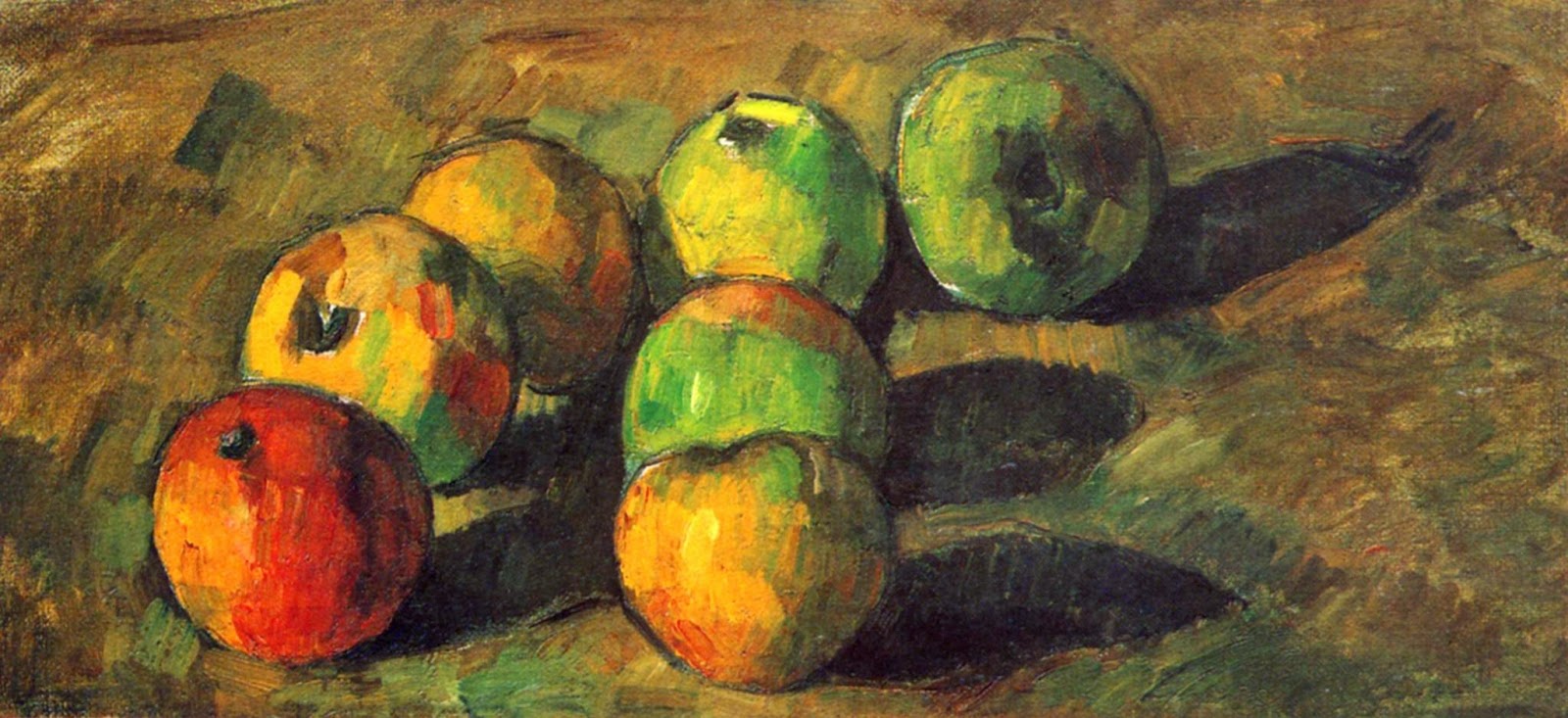 